                                  ICIDA-2023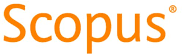 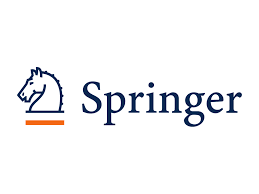 2nd International Conference on Innovations in Data AnalyticsOrganized byEminent College of Management and Technology (ECMT), West Bengal, India in collaboration with International Knowledge Research Foundation (IKRF)Technically Sponsored by:Scientific Innovation Research Group (SIRG), EgyptScientific Research Group in Egypt (SRGE), EgyptSETIT Research Lab.  Sfax University –TunisiaCI2S lab, Buenos Aires, Argentina                                  29th -30th November, 2023 (Hybrid Mode)              ************** CALL FOR PAPERS **************         Conference Website:  http://icida.ikrf.in  SPECIAL SESSIONData Analysis of Expert System Based Models Using Machine LearningSESSION ORGANIZERS:SESSION DESCRIPTION:The data analysis of expert system based models provide a visual way to manage new data resources, its operation and maximum usability using big data analytics. The challenge of big data is querying relevant data easily and creating data models on available physical data and computing path to help and manage raw data. The future will bring more hybrid systems combining the attributes of machine learning performance analysis approaches. One of the objectives of this session is to introduce about analysis, processing and storing very complex expert systems. Most of the users of modern computer system prefer to use different tactics and strategies to improve the decision making skills relevant to expert system or artificial intelligence system.PUBLICATION AND SUBMISSION PROCEDUREThe conference aims at carrying out double-blind review process. The papers submitted by the authors will be assessed based on their technical suitability, the scope of work, plagiarism, novelty, clarity, completeness, relevance, significance, and research contribution. The conference proceedings will be published in Springer Lecture Notes in Networks and System (LNNS) Series, now indexed by: ISI Proceedings, DBLP. Ulrich's, EI-Compendex, SCOPUS, Zentralblatt Math, MetaPress,  Springerlink. Some of the selected high-quality papers of ICIDA 2023 with extended versions will be published in any one of the reputed journals (indexed by SCOPUS, SCIE, ACM Digital Library, DBLP, WOS) from International Publishers.Paper submission system of easy chair: https://cmt3.research.microsoft.com/ICIDA2023NOTE: While submitting the paper in this special session, please specify [Data Analysis of Expert System Based Models Using Machine Learning] at the top (above paper title) of the first page of your paper.DEADLINE TO REMEMBER: 30th July 2023* * * * * *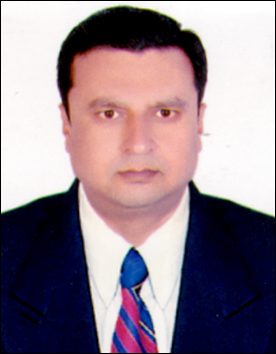 Dr. Anand Kumar PandeyAssociate ProfessorDept. of Computer Science & Application (CSA)ITM University, Gwalior, M.P., INDIAanandpandey.ind@gmail.com+91-9977245495